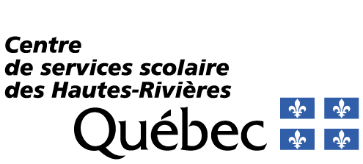 2ième annéeAVIS IMPORTANT pour les cahiersLe Centre de services scolaire des Hautes-Rivières désire vous informer de la marche à suivre concernant l’achat des cahiers d’exercices pour la rentrée scolaire 2021-2022.  L’école Hamel a été associée à la Librairie Moderne.  Lors de votre visite à la librairie, vous devez apporter la liste ci-jointe.  Les cahiers sont disponibles dès maintenant.Librairie Moderne1001, boulevard du Séminaire NordSaint-Jean-sur-Richelieu, QC J3A 1K1Téléphone : (450) 349-4584Voici la liste des cahiers d’exercices que vous devez vous procurer avant la rentrée scolaire 2021-2022. Afin de conserver la possibilité de retourner les cahiers au libraire, il est de mise de ne pas identifier les cahiers avant la première journée de classe.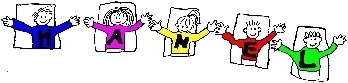 MathématiqueNumérik 1er cycle (2e)  - Cahiers A & B (nouvelle édition)17,95$ plus taxe 